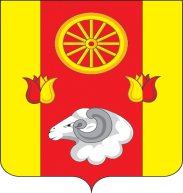 Администрация Киевского сельского поселенияПОСТАНОВЛЕНИЕ29.06.2022                                                           № 57                                           с. КиевкаО внесении в государственный адресный реестр  сведений  об адресеВ соответствии с Федеральным законом  № 443-ФЗ от 28.12.2013 «О федеральной информационной адресной системе и о внесении изменений в Федеральный  закон «Об общих принципах организации местного самоуправления в Ростовской Федерации», Постановлением Правительства Российской Федерации  от 19.11.2014 №1221 «Об утверждении Правил присвоения, изменения и аннулирования адресов и разделом IV Межведомственного информационного взаимодействия при введении государственного адресного реестра, утвержденных Постановлением Правительства от 22.05.2015 года № 492ПОСТАНОВЛЯЮ:По результатам проведения инвентаризации  внести в Федеральную информационную адресную систему адрес существующего объекта адресации                            (здание) ранее неразмещенного в государственном адресном реестре на территории муниципального образования «Киевское сельское поселение»: Российская Федерация, Ростовская область, муниципальный район Ремонтненский, сельское поселение Киевское, хутор Раздольный, улица Центральная, дом 21.     2. Настоящее постановление подлежит размещению на официальном Интернет- сайте Администрации Киевского сельского поселения.    3.   Контроль за исполнением данного  постановления оставляю за собой.Глава АдминистрацииКиевского сельского поселения                                Г.Г.Головченко